Свиридов Владимир Павлович 1915г.р. Представление на награждение Звание: пом. командира роты 
в РККА с 09.1938 года Место призыва: Пугачевский РВК, Саратовская обл., Пугачевский р-н 

Место службы: 418 оатр 230 сд 5 Уд.А 1 БелФ 

Дата подвига: 01.09.1944-30.09.1944,01.12.1944-14.01.1945 № записи: 22785131Архивные документы о данном награждении:I. Приказ(указ) о награждении и сопроводительные документы к нему- первая страница приказа или указа- строка в наградном списке- наградной лист- первая страница акта награждения- строка в акте награждения- наградной листII. Учетная картотека- данные в учетной картотекеОрден Красной Звезды 

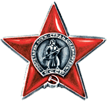 